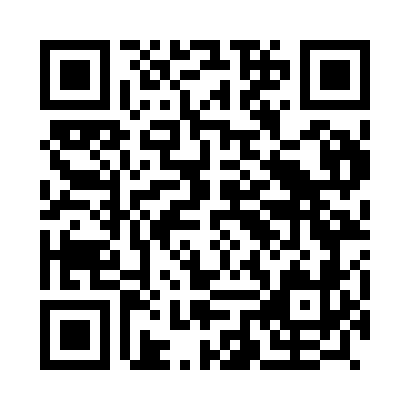 Prayer times for Gregos, PortugalWed 1 May 2024 - Fri 31 May 2024High Latitude Method: Angle Based RulePrayer Calculation Method: Muslim World LeagueAsar Calculation Method: HanafiPrayer times provided by https://www.salahtimes.comDateDayFajrSunriseDhuhrAsrMaghribIsha1Wed4:366:231:236:208:2410:042Thu4:346:211:236:208:2510:063Fri4:326:201:236:218:2610:084Sat4:306:191:236:218:2710:095Sun4:296:181:236:228:2810:116Mon4:276:171:236:238:2910:127Tue4:256:151:236:238:3010:148Wed4:236:141:236:248:3110:159Thu4:226:131:236:248:3310:1710Fri4:206:121:226:258:3410:1811Sat4:186:111:226:268:3510:2012Sun4:176:101:226:268:3610:2213Mon4:156:091:226:278:3710:2314Tue4:136:081:226:278:3810:2515Wed4:126:071:226:288:3910:2616Thu4:106:061:226:298:4010:2817Fri4:096:051:236:298:4110:2918Sat4:076:041:236:308:4210:3119Sun4:066:031:236:308:4310:3220Mon4:046:021:236:318:4310:3421Tue4:036:021:236:318:4410:3522Wed4:026:011:236:328:4510:3623Thu4:006:001:236:328:4610:3824Fri3:595:591:236:338:4710:3925Sat3:585:591:236:338:4810:4126Sun3:565:581:236:348:4910:4227Mon3:555:571:236:348:5010:4328Tue3:545:571:236:358:5010:4529Wed3:535:561:246:358:5110:4630Thu3:525:561:246:368:5210:4731Fri3:515:551:246:368:5310:48